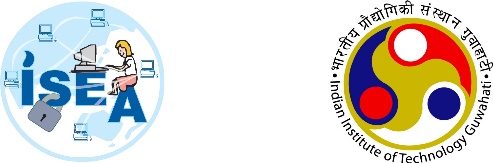 ISEA-II Sponsored Workshop on Advances in Hardware SecurityMay 24 - 29, 2019Conducted by Department of Computer Science & Engineering, IIT GuwahatiApplication FormI ………………………………………… hereby declare that the details given by me in this application form is true to my knowledge and belief. Please register me for the ISEA-II Sponsored Workshop on Advances in Hardware Security to be held at IIT Guwahati during May 24 - 29, 2019.Date and Place 							      Signature of the applicantSPONSORSHIP / NOMINATION CERTIFICTEProf./Dr./Mr./Mrs./Ms. ............................................................................................. is an employee/student of our institute and he/she is permitted to attend the ISEA-II Sponsored Workshop on Advances in Hardware Security, scheduled from 24.05.2019 to 29.05.2019 to be held at Department of Computer Science & Engineering, IIT Guwahati.Date:                                                                                      	                             Signature of Authority                                                                    Designation:  	 Official SealPART A: PERSONAL DETAILSPART A: PERSONAL DETAILSPART A: PERSONAL DETAILSPART A: PERSONAL DETAILSPART A: PERSONAL DETAILSPART A: PERSONAL DETAILS1.1.Name (in block letters)2.2.Date of Birth (DD/MM/YYYY)PHOTO3.3.GenderMale / Female / OthersMale / Female / OthersPHOTO4. 4. Caste Category(If OBC/SC/ST, attach proof)General / OBC / SC / STGeneral / OBC / SC / STPHOTO5.5.Applicant CategoryFacultyStaffResearch ScholarPG StudentUG StudentOthers (specify)FacultyStaffResearch ScholarPG StudentUG StudentOthers (specify)PHOTO6. 6. Name of the Current Organisation7.7.Is the Organisation ISEA Undertaken?Yes  /  NoYes  /  NoYes  /  No8.8.Postal Address for CommunicationState:                                           Pincode:State:                                           Pincode:State:                                           Pincode:9.9.Email10.10.Mobile NumberPART B: OTHER DETAILSPART B: OTHER DETAILSPART B: OTHER DETAILSPART B: OTHER DETAILSPART B: OTHER DETAILSPART B: OTHER DETAILS11.Choice of AccommodationChoice of AccommodationChoice of AccommodationCampus Hostel  /  IIT Guest House  /  Not NeededCampus Hostel  /  IIT Guest House  /  Not Needed12.Food choiceFood choiceFood choiceVegetarian  /  Non-VegetarianVegetarian  /  Non-Vegetarian13.Registration Fee Details[DD of INR 1000 and INR 2360 for participants from ISEA and Non-ISEA undertaken institutions respectively, to be taken in favour of Registrar, IIT Guwahati, payable at Guwahati.]Registration Fee Details[DD of INR 1000 and INR 2360 for participants from ISEA and Non-ISEA undertaken institutions respectively, to be taken in favour of Registrar, IIT Guwahati, payable at Guwahati.]Registration Fee Details[DD of INR 1000 and INR 2360 for participants from ISEA and Non-ISEA undertaken institutions respectively, to be taken in favour of Registrar, IIT Guwahati, payable at Guwahati.]Bank Name:DD Number:Date of Issue:Bank Name:DD Number:Date of Issue:14.Why do want to attend this workshop?What kind of collaboration you prefer to have with IIT Guwahati after the workshop?Why do want to attend this workshop?What kind of collaboration you prefer to have with IIT Guwahati after the workshop?Why do want to attend this workshop?What kind of collaboration you prefer to have with IIT Guwahati after the workshop?